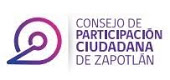 ACTA DE LA SESION ORDINARIA 01 DEL CONSEJO MUNICIPAL DE PARTICIPACION CIUDADANA DE ZAPOTLAN EL GRANDE, JALISCO.En Ciudad Guzmán, Municipio de Zapotlán el Grande, Jalisco, siendo las 19:30 diecinueve horas con treinta minutos, del día 14 catorce del mes de agosto del 2019 dos mil diecinueve, en las Instalaciones que ocupa la Sala de Capacitación “Alberto Esquer” de Presidencia sede con domicilio en la calle Cristóbal Colon #62 del Centro Histórico, reunidos para efectuar la SESION ORDINARIA 01 número dos con fundamento en lo establecido por el art. 1, 2, 3, 4, 5, 21 fracción III, Titulo III, Capítulo I, Sección I, art. 280, 281, 282, 283, 284, 285, 286, 287,  Capítulo III, art. 319, 320, 321 del Reglamento de Participación Ciudadana y su Gobernanza del Municipio de Zapotlán el Grande, da inicio la sesión bajo el siguiente orden del día permitiendo como PRIMER PUNTO PASAR LISTA DE ASISTENCIA Y DECLARAR EL QUÓRUM LEGAL:L I S T A  D E  A S I S T E N C I A:El Secretario Técnico Julián Hernández Crisanto, paso lista de asistencia entre los integrantes para que la asignará: Consejero Presidente Luis Enrique Sánchez Bernal, Consejero Propietario José Antonio Chávez Solano, Consejero Propietario Laura Patricia Chávez Flores , Consejero Propietario Norma Helen Juárez, Consejero Propietario José Antonio García Godínez, Consejero Propietario Rodrigo Aguilar Cornejo, Consejero Propietario Jazmín Ivette Reyes Serrano, Consejero Suplente Iris Evelyn Santana Sánchez, Consejero Suplente Carlos Alejandro Hidalgo Rasmussen, Consejero Suplente Jordán Romo Peña, Consejero Suplente Luis Daniel Salayes Eusevio, Consejero Suplente Antonio Jiménez Díaz, Consejero Suplente Rodolfo Navarro Ibarra, Consejero Suplente Salvador Montañez Salcedo, habiéndose procedido a ello, dio fe de la presencia de los consejeros ciudadanos.El Secretario Técnico Julián Hernández Crisanto, da cuenta de lo anterior e informa que está presente: Consejero Presidente Luis Enrique Sánchez Bernal, Consejero Propietario José Antonio Chávez Solano, Consejero Propietario Norma Helen Juárez, Consejero Propietario Laura Patricia Chávez Flores, Consejero Propietario Rodrigo Aguilar Cornejo, Consejero Suplente Iris Evelyn Santana Sánchez, Consejero Suplente Carlos Alejandro Hidalgo Rasmussen, Consejero Suplente Luis Daniel Salayes Eusebio. En razón de lo anterior, el Secretario Técnico declaró la existencia del quórum legal y abierta la Sesión Ordinaria 01 número uno procediendo al desarrollo de la sesión, continuando con el PUNTO NÚMERO DOS  LECTURA Y APROBACIÓN DEL ORDEN DEL DÍA.O R D E N  D E L  D I A:Sometido el orden del día a votación económica, se aprueba por unanimidad para dar continuidad al siguiente punto del orden del día.  El Secretario Técnico declara que en virtud de estar presentes el Consejero Presidente y los Consejeros Ciudadanos existe quórum legal para que los acuerdos y determinaciones en la presente sesión que de la misma se formalicen sean legales y válidos. PROCEDEMOS AL DESAHOGO DEL TERCER PUNTO DEL ORDEN DEL DÍA.- El Secretario Técnico en uso de la voz da la bienvenida a todos los integrantes del consejo, informando la presencia de Biólogo Jesús Alberto Espinoza Arias quien desarrollara la presentación del plan 2033.El Biólogo Jesús Alberto Espinoza Arias en uso de la voz manifiesta lo siguiente: el objetivo de esta presentación en hacer de su conocimiento un plan el cual está pensado a futuro, con la finalidad de que nuestro municipio sea un modelo de ciudad media, la cual se proyecte como centro de innovación favorezca el desarrollo regional, reduzca la migración, asegure el acceso universal y la participación en la vida cultural.Este plan está dividido en cinco ejes temáticos de gran importancia parea lograrlo.Ciudad Agroalimentaria Ciudad del conocimientoCiudad SustentableCiudad de las artesCiudad para todosSe procedió al desarrollo de cada eje temático.Una vez agotado este punto, el Secretario Técnico propone que por cuestiones de tiempo se turne a receso la sesión, retomándola el próximo miércoles 21 de agosto para continuar con el desahogo de la sesión.Sometida la propuesta a votación económica, se aprueba por unanimidad. Con fecha 21 de agosto del 2019 se retoma la sesión ordinaria 01 en las instalaciones anteriormente mencionadas.PROCEDEMOS AL DESAHOGO DEL CUARTO PUNTO DEL ORDEN DEL DÍA.-Capacitación del Reglamento de Participación Ciudadana para la Gobernanza de Zapotlán el Grande, de conformidad al artículo 319 El Consejo Municipal es el órgano garante de la participación ciudadana en el Municipio, con funciones de gestión y representación vecinal, coadyuvante y vigilante del Ayuntamiento en la transformación de la relación entre las entidades gubernamentales y los ciudadanos.Una vez definido este concepto al igual que las facultades de los integrantes del consejo. Procedemos a determinar los acuerdos.PRIMER ACUERDO: Nombramiento de cada integrante del Consejo Municipal así como un gafete para identificarse.SEGUNDO ACUERDO: Derivado de las funciones de cada integrante del Consejo se definirá el eje temático que deberá trabajar cada uno. TERCER ACUERDO: Definir quién será el suplente de cada titular del Consejo.CUARTO ACUERDO: Próxima sesión de Consejo miércoles 04 de septiembre del 2019.Desahogados los puntos tercero, cuarto y quinto  tomados los acuerdos derivados de los mismos, solicito se apruebe mediante votación económica para pasar al DESAHOGO DEL QUINTO PUNTO DEL ORDEN DEL DÍA.-Levantan la mano los integrantes del Consejo Municipal, quedando aprobado por unanimidadA S U N T O S  G E N E R A L E S:No existiendo asuntos generales.C L A U S U R A   D E   L A   S E S I O N:No habiendo más asuntos que tratar, se clausura la Sesión Ordinaria 02 del Consejo Municipal de Participación Ciudadana siendo las 21 horas con  30 minutos del día 21 de agosto del 2019 dos mil diecinueve. Muchas Gracias. Levantándose para constancia la presente acta.ATENTAMENTE___________________________Luis Enrique Sánchez BernalConsejero Presidente__________________________                            __________________________                         José Antonio Chávez Solano                             Laura Patricia Chávez Flores        Consejero Propietario                                            Consejero Propietario__________________________                        ___________________________     Norma Helen Juárez                                        Iris Evelyn Santana Sánchez        Consejero Propietario                                            Consejero Suplente____________________________                    ___________________________  Carlos Alejandro Hidalgo Rasmussen              Luis Daniel Salayes Eusebio                                     Consejero Suplente                                               Consejero Suplente  _______________________                                  _________________________                            Rodrigo Aguilar Cornejo                                         Julián Hernández Crisanto Consejero Propietario                                                   Secretario Técnico I.Lista de Asistencia y declaración del quórum legal.II.Lectura y Aprobación del orden del día. III.Plan 2033IV.Capacitación del Reglamento de Participación Ciudadana V.Asuntos Generales.VI.Clausura de la sesión.